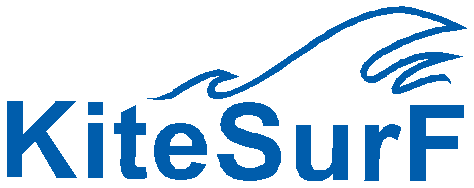 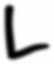 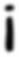 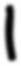 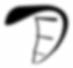 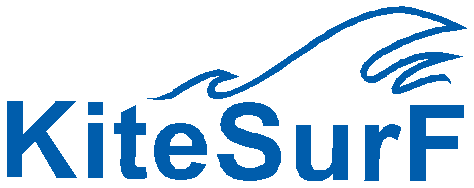 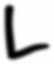 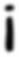 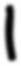 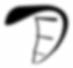 Notice d’utilisation pour votre fiche d’inscription1. Veuillez remplir tous les champs de la fiche d’inscription afin d’en savoir plus sur vous.2. Remplissez les champs directement sur votre ordinateur à l’aide du lecteur de PDF, Capture écran ou imprimez-le et remplissez-le au stylo.3. Renvoyez le formulaire dûment rempli avec un acompte de 30 % afin de confirmer votre inscription à l’adresse suivante :Janicki Aurélie LILIKITESURF33 Rue Mireille13129 Salin-de-GiraudTel: 06 15 33 65 63 ou 06 83 43 38 71Email: lilikitesurf@gmail.com4. Préparez-vous à passer un bon momentÀ bientôt, AurélieAurélie Janicki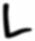 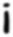 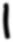 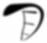 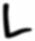 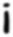 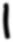 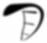 Monitrice Diplômée Bpjeps Ecole de kite, Beauduc06.15.33.65.63 www.lilikitesurf.comVOUS CONNAÎTREDates du stage : Formule choisie :NomPrénomDate de naissance                                    Adresse :Tel :Email :Pour l’équipement :Poids :                      kg           Taille :                       cmApportez votre matériel perso comme votre combinaison :        ouiNiveau en kite surf :Objectifs du stage et vos motivations :Sports pratiqués avec quelles fréquences ?Spécificités médicales à prendre en compte lors de votre stage :AUTORISATION PARENTALE POUR LES MINEURSJe soussigné(e):                Père           Mère           Tuteur légalautorise (Nom + prénom)à prendre une assurance AFK et à apprendre le kitesurf dans l’école LILIKITESURFACCEPTATION DES CONDITIONS GÉNÉRALES DE VENTESLes Conditions :Réserver : remplir cette fiche et verser 30% d’acompte, Un certificat médical de :Non contre-indications à la pratique du KitesurfSavoir nagerAvoir une Assurance RC pour le kite Crème solaire, lunettes de soleil, eau…. Avoir le sourire et porter le casque et le gilet fourniJ’accepte les conditions générales de vente (à lire en page 2 et je m’informe sur l’assurance AIR COURTAGE) Pour toutes inscriptions, un acompte de 30% vous sera demandez.Comment avez-vous connu l’école :internetpublicitéentourageautres…Fait à :                                                   Le :							Signature: EIRL JANICKI Aurélie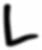 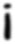 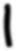 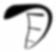 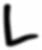 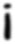 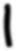 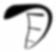 Siege: 11 allée des lavandes83640 SAINT ZACHARIE Siret: 791 994 684 00011Déclaration DDCS: 01313ET0044Carte professionnelle: 08312ED0146Conditions générales de Vente1. Conditions pour participer aux stages:-  Apte à s'immerger et à nager au moins  25  mètres pour les moins de 16 ans et 50 m pour les + de 16ans.  Être  à  l’aise  dans  le milieu marin. Présenter un certificat médical de moins de 3 mois, lors de la prise d adhésion, attestant l’absence de contre-indication à la pratique du Kitesurf. Autorisation parentale pour les mineurs, obligatoire.2. Licence et assurance AFKVous devrez être assuré en responsabilité civile dès le dé- but de votre apprentissage. Si vous ne voulez pas contrac ter l’assurance en responsabilité civile proposée avec votre adhésion AFK, vous devrez justifier d’une couverture en responsabilité civile n’excluant pas les glisses aérotractées en produisant une attestation de votre assureur et n’excluant pas la pratique “hors club”.(La Garantie « Responsabilité civile » permet de garantir les dommages que vous pourriez occasionner aux tiers)L’adhésion AFK n’est pas comprise dans le tarif du stage. Elle sera à souscrire avec le moniteur le premier jour du stage ou la veille à régler par chèque indépendant à l’ordre de AIR COURTAGE ASSURANCES ou prise en ligne directement par vous-même qui de ce fait sera active dès le paiement. Trois types de garanties minimales vous sont proposés, garanties valable de date à date: • élève : qui  couvrira en Responsabilité civile lors de la pratique du Kite-surf en école afk.• Pratiquant mineur• Pratiquant kite (élève + pratiquant) qui vous couvrira aussi en Responsabilité civile pour votre pratique personnelle.En complément, AIR COURTAGE propose de manière facultative une assurance individuelle Accident3. Inscription :-  Réservation :  Vous  pouvez  réserver  vos  dates  par  téléphone au 06 15 33 65 63 ou email lilikitesurf@gmail.com- Pour confirmation de la réservation, merci d’effectuer un chèque d’acompte de 30 % du montant du stage à l’ordre de « EIRL LILIKITESURF».Le règlement du solde se fera au plus tard le premier jour  du  stage,  par  chèque,  espèce ou à la fin du stage en fonction des séances validées. 4. Déroulement du stage :Le rendez-vous est fixé la veille pour le lendemain, en fonc- tion des conditions météorologiques. Pour le premier jour du stage, nous téléphoner la veille au soir.Chaque  séance  de  cours  à  une  durée  de  3h30  heures, sauf  les  formules  spécifiques  (enfants,  cours  particuliers). Lorsque le cours n’est pas complet (1 ou 2 personnes seulement, le temps de séance totale peut-être diminué de 1h00, car moins de mise en place).-Sont  compris  dans  une  séance  :  l’accueil,  la  prise  de  9licence, l’habillage et le déshabillage du stagiaire, le choix du matériel, la préparation et le rangement du matériel.5. Annulation : En cas de rétractation de la part du sta- giaire, au-delà de 15 jours avant le début du stage, vos arrhes seront remboursées. À moins de 15 jours, elles seront conservées.- En cas de rétractation de notre part pour cas de force majeure avant le cours indépendamment de l’école lilikitesurf, une nouvelle date vous sera proposée, ou votre acompte sera remboursé.-Dans le cas où les conditions météorologiques ou autres phénomènes ne  permettent  pas  de  débuter  les  cours,  et qu’aucune  mise  en  place  de  séances  pédagogiques  ren- trant dans le cadre de la progression du kitesurf, le moniteur se réserve le droit de le reporter à un horaire ou à une date ultérieure en accord avec le stagiaire. - Tout stage commencé est dû dans son intégralité.6. Matériel abimé détériorationChaque  élève  est  responsable  du  matériel  pendant  son cours,  toute  détérioration  ou  tout  matériel  abimé   dans  le cadre  d’un  cours  dus  au  non-respect  des  consignes  données  ou  de  manière  avérée  est  sous  la  responsabilité  de l’élève: il prend en charge le prix de la réparation (cf devis en  voilerie)  et  la  déperdition  de  la  valeur  du  matériel  abimé, 10% de sa valeur d’achat (neuf). En cas d’impossibilité de réparer l’aile,  l’élève  devra  la  valeur  du  matériel  :  prix d’achat neuf.En cas  de  location,  toute  casse,  détérioration  ou  matériel abimé est à la charge du pratiquant à 100%, le matériel est à rembourser intégralement quelque soit la casse, la répa ration à effectuer ou la perte du matériel. Le prix est celui d’achat.  Une  caution  de  1500 €  peut  vous  être  demandée lors du stage.Adhésion AFK Assurance :Vous pouvez la prendre en ligne:http://www.air-assurances.com/formafkite.asp?ecole=01981